Publicado en  el 13/02/2015 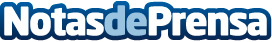 La alianza entre Air Europa y EuropCar ya es una realidadDatos de contacto:Nota de prensa publicada en: https://www.notasdeprensa.es/la-alianza-entre-air-europa-y-europcar-ya-es Categorias: Viaje Turismo http://www.notasdeprensa.es